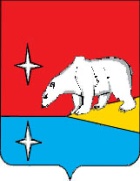 СОВЕТ  ДЕПУТАТОВГОРОДСКОГО ОКРУГА ЭГВЕКИНОТР Е Ш Е Н И ЕОб отчете председателя Контрольно-счетной палаты  городского округа Эгвекинот о результатах деятельности Контрольно-счетной палаты городского округа Эгвекинотза 2017 годЗаслушав отчет председателя Контрольно-счетной палаты городского округа Эгвекинот о результатах деятельности Контрольно-счетной палаты городского округа Эгвекинот за 2017 год,  Совет депутатов городского округа ЭгвекинотРЕШИЛ:Отчет председателя Контрольно-счетной палаты городского округа Эгвекинот о результатах деятельности Контрольно-счетной палаты городского округа Эгвекинот за 2017 год принять к сведению.Обнародовать отчет председателя Контрольно-счетной палаты городского округа Эгвекинот в местах, определенных Уставом городского округа Эгвекинот, и разместить на официальном сайте Администрации городского округа Эгвекинот в информационно-телекоммуникационной сети «Интернет».Контроль за исполнением настоящего решения возложить на Председателя Совета депутатов городского округа Эгвекинот Колесникова А.А.от 4 мая 2018 года№ 356п. ЭгвекинотГлавагородского округа Эгвекинот       Председатель Совета депутатов                 городского округа Эгвекинот                         Р.В. Коркишко                                           А.А. Колесников